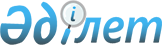 Об установлении квоты рабочих мест для инвалидов по Уилскому району
					
			Утративший силу
			
			
		
					Постановление акимата Уилского района Актюбинской области от 7 марта 2012 года № 45. Зарегистрировано Департаментом юстиции Актюбинской области 16 марта 2012 года № 3-11-107. Утратило силу постановлением акимата Уилского района Актюбинской области от 03 мая 2016 года № 99      Сноска. Утратило силу постановлением акимата Уилского района Актюбинской области от 03.05.2016 № 99.

      В соответствии со статьей 31 Закона Республики Казахстан от 23 января 2001 года № 148 "О местном государственном управлении и самоуправлении в Республике Казахстан", с подпунктами 5-2, 5-3 статьи 7 Закона Республики Казахстан от 23 января 2001 года № 149 "О занятости населения" акимат района ПОСТАНОВЛЯЕТ:

      1. Установить квоту рабочих мест для трудоустройства инвалидов на предприятиях и в организациях района в размере трех процентов от общей численности рабочих мест.

      2. Государственному учреждению "Уилский районный отдел занятости и социальных программ" обеспечить трудоустройство инвалидов в соответствии с квотой.

      Сноска. Пункт 2 с изменениями, внесенными постановлением акимата Уилского района Актюбинской области от 01.08.2013 № 183 (вводится в действие по истечении десяти календарных дней после дня его первого официального опубликования).

      3. Контроль за исполнением настоящего постановления возложить на заместителя акима района Казыбаеву А.

      4. Настоящее постановление вводится в действие по истечении десяти календарных дней после его первого официального опубликования.


					© 2012. РГП на ПХВ «Институт законодательства и правовой информации Республики Казахстан» Министерства юстиции Республики Казахстан
				
      Исполняющий обязанности акима района: 

Ш. Тлеумағанбетов
